Physics 7B Final Review SheetQ = nCVΔT      volume constantQ = nCPΔT      pressure constant conduction		 radiation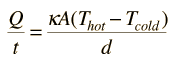 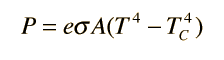 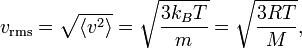 First law of thermodynamics  Wout = Qin - Qout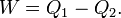 Second law of thermodynamicse = Wout / Qin   <=  ecarnot = 1 – Tc/Th = 1 – Qc/QhGauss’s law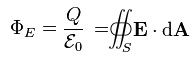 Gaussian Surface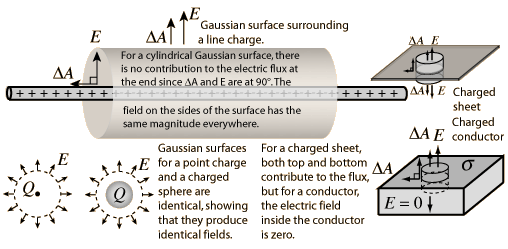 Line of charge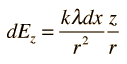 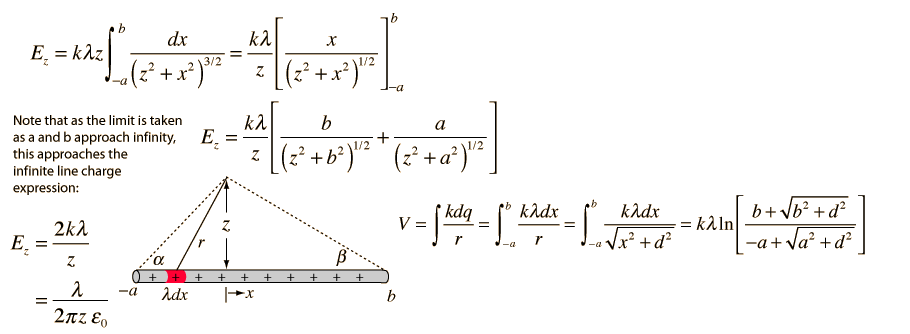 Charged disk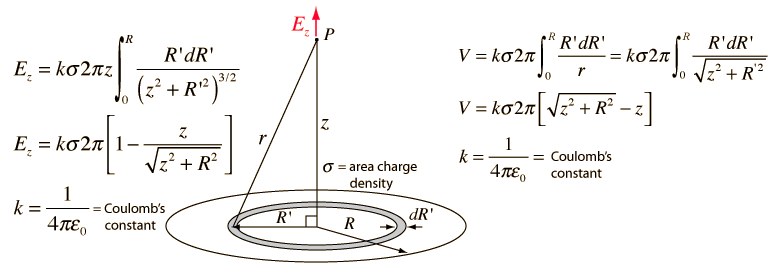 Ring of charge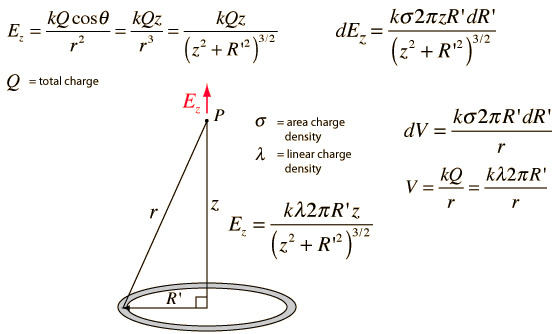 Circuits Electrical conductivity = σ = 1/ρ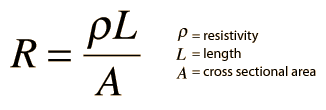 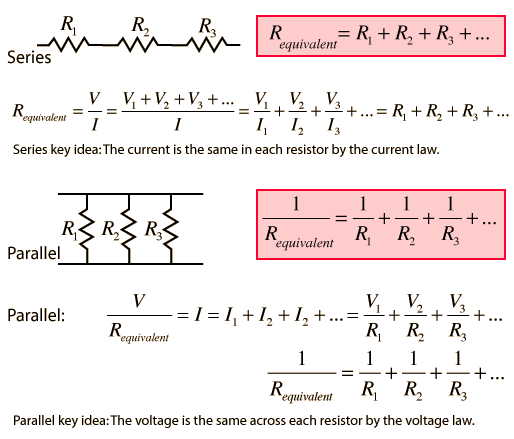 Kirchoff’s rule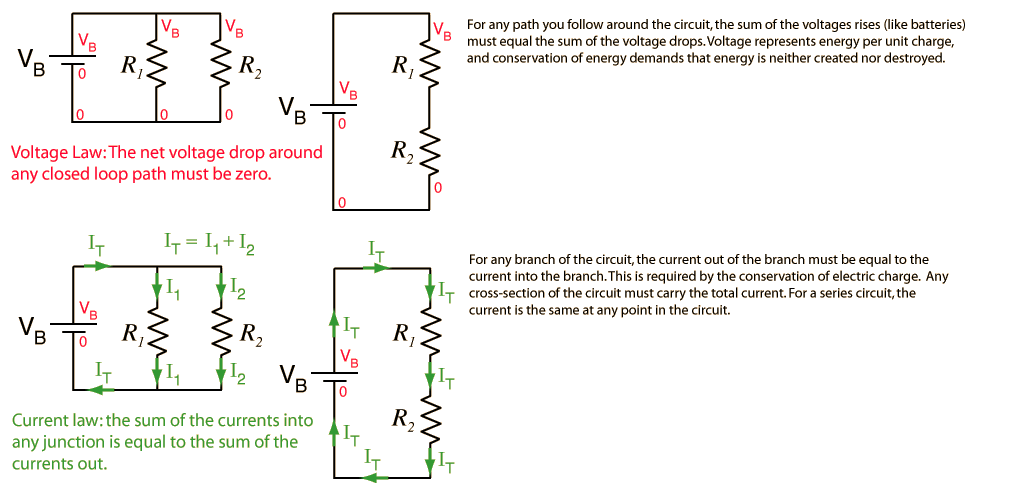 Capacitors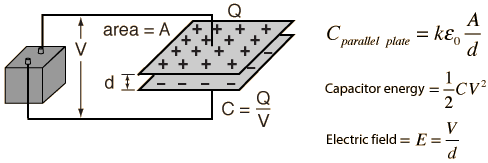 Dielectrics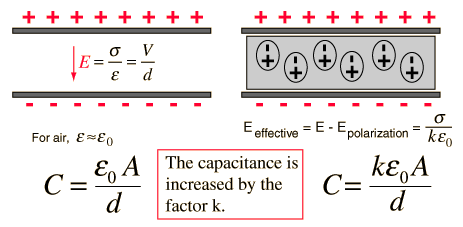 RC circuits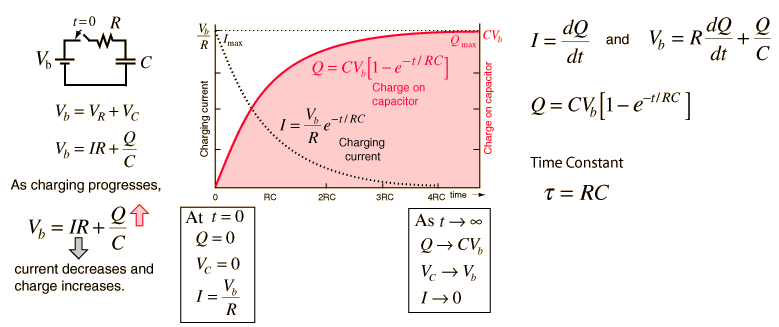 Lorentz force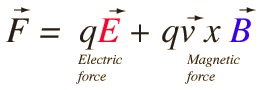 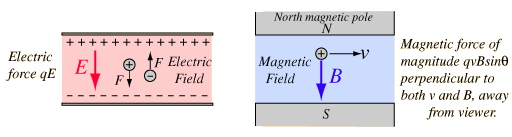 Ampere’s law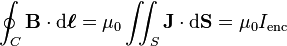 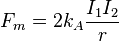 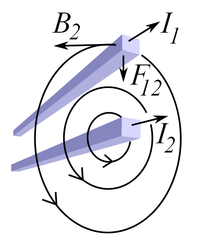 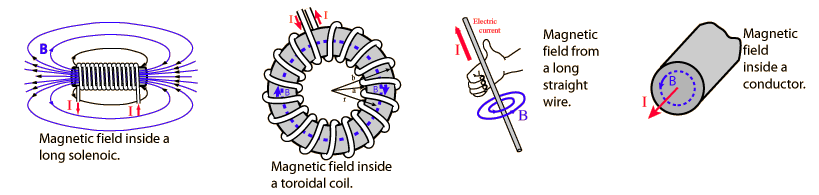 Biot-Savart Law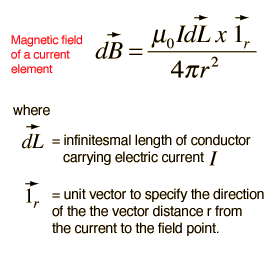 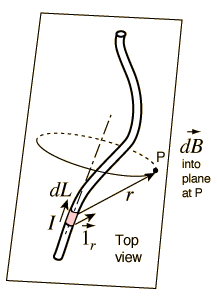 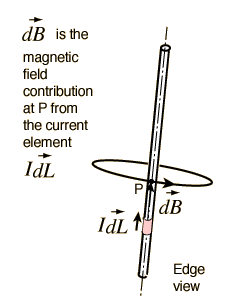 Lenz’s law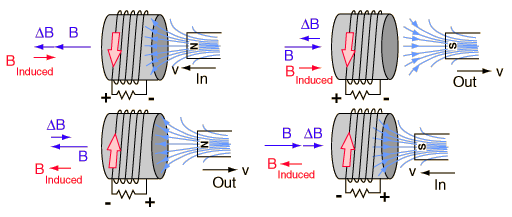 Faraday’s law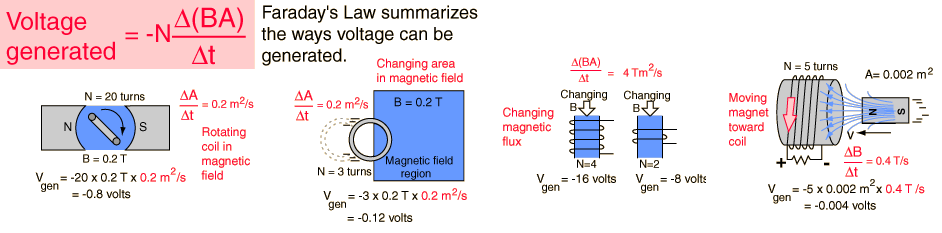 Motional EMF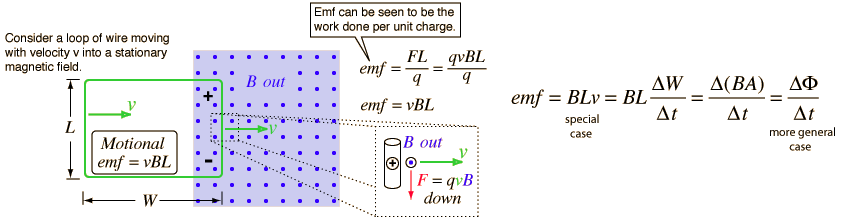 Inductance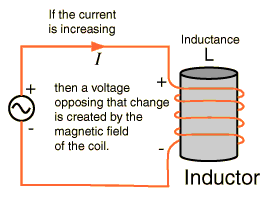 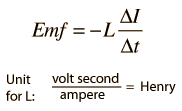 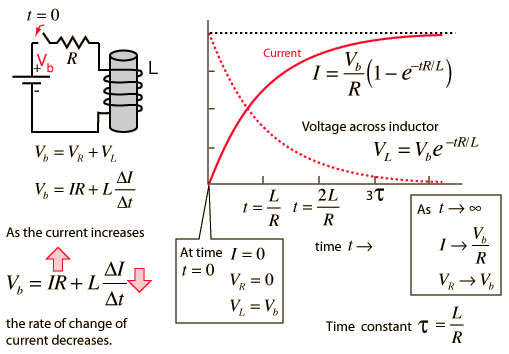 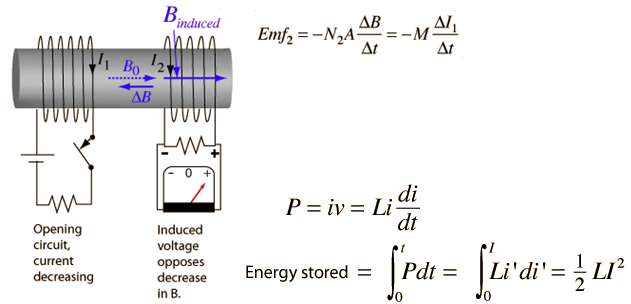 . 	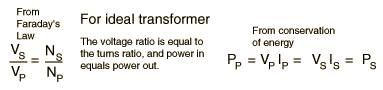 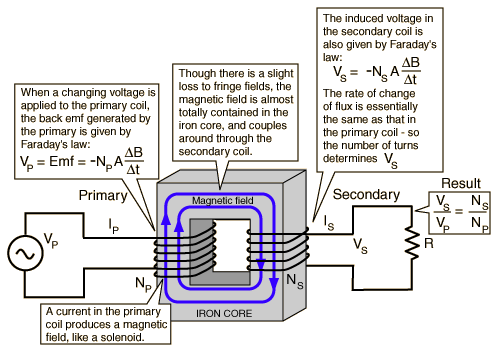 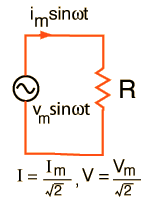 LC circuits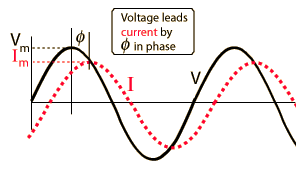 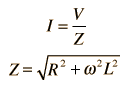 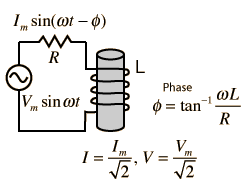 ProcessConstant1st law of thermodynamicsW, Q, and USIsothermalTΔT = 0      ΔEint=0, Q = WR ln (V2 / V1)
R ln (P1 / P2)IsobaricPQ = ΔEint + W = ΔEint + PΔV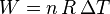 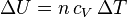 CP ln (T2 / T1)IsovolumetricVΔV = 0, W = 0, Q = ΔEintCV ln (T2 / T1)AdiabaticQ = 0ΔEint = -W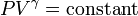 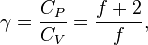 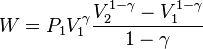 CV ln (T2 / T1) + R ln (V2 / V1) Boltzmann distribution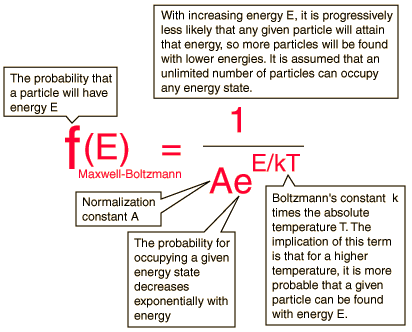 Parallel plateSpherical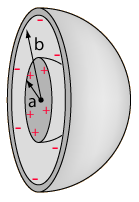 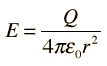 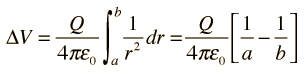 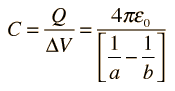 Cylindrical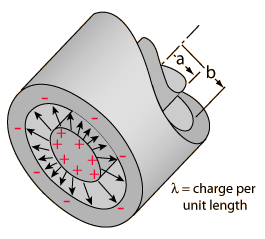 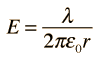 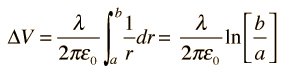 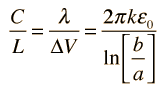 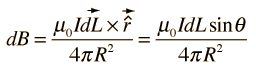 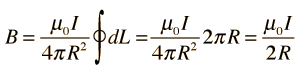 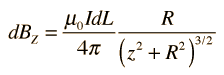 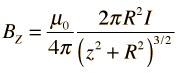 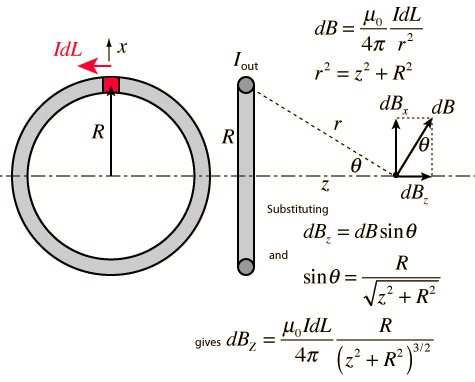 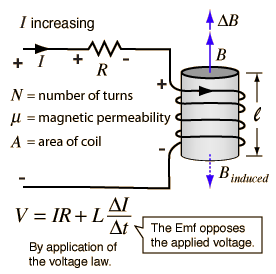 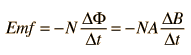 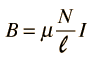 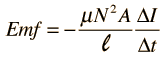 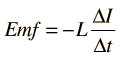 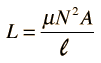 